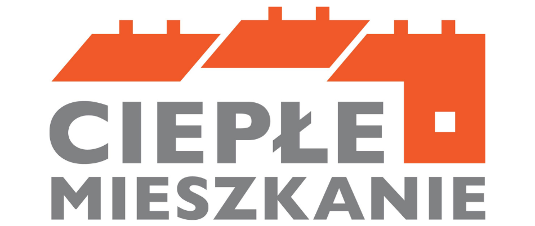 DEKLARACJA WSTĘPNAProszę zaznaczyć odpowiedni próg dochodowy za pomocą znaku „x”.Oświadczam, iż:posiadam tytuł prawny wynikający z prawa własności lub ograniczonego prawa rzeczowego do lokalu mieszkalnego, znajdującego się w budynku mieszkalnym wielorodzinnym,budynek mieszkalny wielorodzinny, w którym znajduje się mój lokal mieszkalny nie jest podłączony do sieci ciepłowniczej oraz że nie istnieją techniczne i ekonomiczne warunki przyłączenia do sieci ciepłowniczej i dostarczania ciepła z sieci ciepłowniczej,wyrażam zgodę na przetwarzanie moich danych osobowych w postaci numeru telefonu w celu łatwiejszego i szybszego kontaktu, na zasadach określonych w art. 6 ust.1. lit. a Rozporządzenia Parlamentu Europejskiego i Rady (UE) 2016/679 z dnia 27 kwietnia 2016 r. w sprawie ochrony osób fizycznych w związku z przetwarzaniem danych osobowych i w sprawie swobodnego przepływu takich danych oraz uchylenia dyrektywy 95/46/WE (ogólne rozporządzenie o ochronie danych) (Dz.U.UE.L.2016.119.1), niezbędnych do przygotowania przez Gminę Sępopol wniosku o dofinansowanie w ramach programu priorytetowego „Ciepłe Mieszkanie” składanego do Wojewódzkiego Funduszu Ochrony Środowiska i Gospodarki Wodnej w Olsztynie,zapoznałam/em się z treścią Programu „Ciepłe Mieszkanie”,zapoznałam/em się z poniższą klauzulą informacyjną.……………………………………                                                                                                                        (data i podpis)Klauzula informacyjna	Na podstawie art. 13 Rozporządzenia Parlamentu Europejskiego i Rady (UE) 2016/679 z dnia 27 kwietnia 2016r. (Dz. Urz. UE L 119 z 04.05.2016) w sprawie ochrony osób fizycznych w związku z przetwarzaniem danych osobowych i w sprawie swobodnego przepływu takich danych oraz uchylenia dyrektywy 95/46/WE (ogólne rozporządzenie o ochronie danych osobowych) informuję, że:Administratorem Pani/Pana danych osobowych jest:  Urząd Miejski w Sępopolu z siedzibą w Sępopolu ul. 11 Listopada 7, 11-210 Sępopol e-mail: sepopol@sepopol.pl Tel: 89 761 31 81. Dane kontaktowe Inspektora Ochrony Danych wyznaczonego przez Administratora e-mail: michal.minurski@kdg-prudens.pl Dane osobowe przetwarzane będą w celu: realizacji zakresu działania i zadań ustawowych, o których mowa w art. 7 ustawy z dnia 8 marca 1990 r. o samorządzie gminnym (tj. Dz.U. z 2020 r., poz. 713 ze. zm.), rekrutacji, wykonywania umów, promocji gminy, na podstawie przepisów prawa powszechnie obowiązującego, zgody osoby, której dane są przetwarzane lub zawarta umowa.Pani/Pana dane osobowe będą lub mogą być przekazywane wyłącznie podmiotom uprawnionym do uzyskania danych osobowych na podstawie przepisów prawa.Podawane dane osobowe będą przechowywane przez okres niezbędny do realizacji wskazanych w pkt. 3 celów, a po tym czasie przez okres oraz w zakresie wymaganym przez przepisy prawa.Pani/Pana dane nie będą przekazywane do państwa trzeciego lub organizacji międzynarodowej.Posiada Pani/Pan prawo dostępu do treści swoich danych, sprostowania, ich usunięcia, ograniczenia przetwarzania, a także prawo do wniesienia sprzeciwu wobec przetwarzania oraz do przenoszenia danych.Posiada Pani/Pan prawo do złożenia skargi do organu nadzorczego (Prezesa Urzędu Ochrony Danych), jeżeli uważa Pani/Pan, że przetwarzanie Pani/Pana danych narusza Pani/Pana prawa lub rozporządzenie.Podanie danych osobowych jest wymogiem ustawowym, wynika z realizacji obowiązków wynikających z przepisów prawa.Ma Pani/Pan prawo do cofnięcia zgody na przetwarzanie danych w dowolnym momencie bez wpływu na zgodność z prawem przetwarzania, którego dokonano na podstawie zgody przed jej cofnięciem.Pana/Pani dane osobowe nie podlegają zautomatyzowanemu podejmowaniu decyzji. Zapoznałam/em się z treścią klauzuli informacyjnej opracowanej na podstawie art. 13 RODO. Zapoznałam/em się z klauzulą informacyjną……………………………………………..(data i podpis)IMIĘ I NAZWISKO:ADRES ZAMIESZKANIA: ADRES PRZEDSIĘWZIĘCIA:NUMER TELEFONU:POZIOMY DOFINANSOWANIADOCHÓDPOZIOM PODSTAWOWYRoczny dochód nie przekracza 120 tys. zł (brany jest pod uwagę tylko dochód beneficjenta końcowego, a nie w przeliczeniu na członka gospodarstwa domowego)POZIOM PODWYŻSZONYMiesięczny dochód nie przekracza 1 673 zł w gospodarstwie wieloosobowym lub 2 342 zł w gospodarstwie jednoosobowymPOZIOM NAJWYŻSZYMiesięczny dochód to maksymalnie 900 zł w gospodarstwie wieloosobowym albo 1 260 zł w gospodarstwie jednoosobowym. Do starania się o najwyższy poziom mają prawo także osoby mające prawo do zasiłku stałego, okresowego, rodzinnego lub opiekuńczego